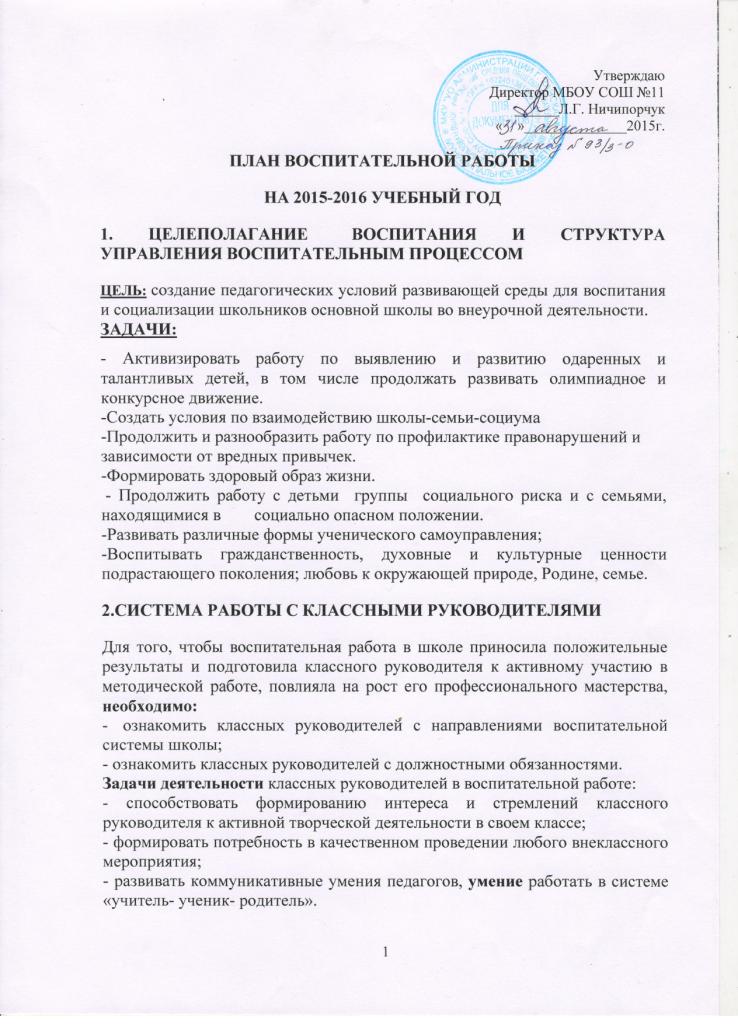 1 четверть2-я  четверть3 четверть 4 четверть
№п/пМероприятияСрокиОтветственныеОбщешкольная  линейка, посвящённая  празднику «День Знаний»  1  сентября2015 г.Севрюкова С.Н.зам. директора по ВРПроведение Общешкольного тематического урока «Моя малая Родина», посвященные  знаменательной дате - 80-летию Красноярского края1 сентября . Классные руководителиГородская акция «Помоги пойти учиться»До 30 сентября 2015г.Грабовская Т.Г., соц. педагог Краевая гражданская акция  «За дело»сентябрьУрок безопасности, посвященный Дню солидарности в борьбе с терроризмом3 сентябряКлемичев В.В., педагог ОБЖ Классный час по ПДД:Составление маршрута движения в школу (1-5 классы)«Правила дорожные знай и выполняй» (3-6 кл.)«Улица и мы» (7-11 кл.)Инструктажи по правилам ПДД2-6 сентября 2015 г.Кл. руководителиСбор документов на бесплатное питаниеДо 9 сентября Грабовская Т.Г., соц. педагог, кл. руководителиКлассные  родительские  собрания: Устав школы. Правила внутреннего распорядка.Обеспечение сохранности здоровья и безопасности жизни детей. Планирование работы на год. Формирование  базы  данных об  учащихся  и их родителях С 8  по 13  сентября 2015 г.Кл. руководителиМуниципальный этап краевого конкурса на лучшее знание государственной символики России «Мой Флаг! Мой Герб!»СентябрьКл. руководителиДень открытых дверей: презентация кружков дополнительного образования.15-19 сентября 2015 г.Севрюкова С.Н.., зам. директора по ВРЗапись в кружки и спортивные секцииСентябрь Кл. руководители Кл. часы. Выборы актива классов, утверждение плана работы на год.До 13 сентября 2015 г.Кл. руководители 5-11-х классовКонтроль за  проведением  медосмотра  детей  По  графикуКл. руководителиМониторинг  состояния  здоровья учащихся 1-11-х  классов (работа  с  журналами  и  медработником  школы)Сентябрь 2015 г.Кл. руководители Сбор совета старшеклассников18 сентября 2015 г. Севрюкова С. Н.., зам. директора по ВР Участие в соревнованиях школьной спортивной лиге. Легкая атлетика.Сентябрь   Разумова Л.М., Созаева Е.А.Традиционное школьное мероприятие школьная ярмарка «Осенние дары» 19 сентября 2015г.Севрюкова С.Н., Кл. руководителиТрудовой десант: Благоустройство школьной территорииС 15 по 20 сентября  2015 г.Цыганова А.В., учитель биологииГородской слет активов НОУ30 сентября     2015г.Поскотина В.В., руководитель школьного НОУГородской ежегодный слет «Если бы я был парламентарием     СентябрьСдача отчета за месяц по классу в базу «Одаренные дети Красноярья» До 5 октября 2015г.Кл. руководители и учителя предметникиТестирование по определению уровня воспитанности учащихсяС 13 октября 2015 г.Севрюкова С.Н., зам. директора по ВРДень  пожилого  человека. Поздравление  учителей-ветеранов1 октября 2015.Кл. руководителиОтчет по занятости учащихся до 10 октября 2014г.Кл. руководителиПроведение школьного этапа предметных олимпиад С 1 по 15 октября 2015г.Поскотина В.В., руководитель школьного НОУКраевая акция «Будь богаче – принимай других»-осенняя неделя добра;-городская акция «Час лирики»;- фестиваль «Рука в руке»Октябрь 2015Севрюкова С.Н., зам. директора по ВР,кл. руководителиКлассные часы на тему:«Учимся общению»«Я в мире людей»«Путешествие в страну Дружбы»«Азбука толерантности»Октябрь 2015 г.Кл. руководителиДень  учителя. Праздничный  концерт  учащихся  для учителей  школы «Вы в нашем сердце, учителя»2 октября 2015 г.Севрюкова С.Н., Совет старшеклассниковГородская географическая игра на местности «Лабиринты знаний»ОктябрьЦыганова А.В.Игра среди 5-7 классов по математике «Математическая карусель»16 октября 2015г.Косьмина Е.Д., учитель математики Акция «Трудовой десант». «Сделаем школу светлее и чище!» Благоустройство микрорайона школы.Октябрь2015 г.Кл. руководители, распределение участков: Грабовская Т.Г.,Посвящение в первоклассники23 октября 2015г.Таенкова Т.В., учитель начальных классов, совет старшеклассниковГородские соревнования по математике среди школ города «Математическая карусель»26 октября 2015г.Косьмина Е.Д., учитель математики Проведение анкетирования: Экспресс-опросник «Индекс толерантности» (7-9 классы)Вопросник для измерения уровня толерантностиС 26 октября 2015г.Севрюкова С.Н., зам. директора по ВР Муниципальный конкурс любительских фотографий  «Объектив в рюкзаке»С 29 октября по 7 ноября 2015г.Севрюкова С.Н., зам. директора по ВР Кл. руководителиКлассные родительские собрания: «О формировании положительных межличностных отношений в детских коллективах»По графикуКл. руководителиАнкетирование  учащихся: «Что я знаю о родном крае» (выборочно по классам)29 октября2015г.Севрюкова С.Н., зам. директора по ВРКлассный час, посвящённый Дню народного единства.29 октября 2015 г.Кл. руководителиТрудовой  десант. «Сделаем школу светлее и чище!»   Генеральная  уборка класса и школы на выделенных участках2 ноября 2015  г.Грабовская Т.Г.Кл. руководит.№пМероприятияСрокиОтветственныеЗаседание  совета старшеклассников.  Шефство  над начальной  школой13 ноября  2015  г. Севрюкова С.Н.,  зам. директора по ВРПрофориентационная игра «Лабиринты выбора»  9-11классНоябрь Севрюкова С.Н.,  зам. директора по ВРУчастие в школьной спортивной лиге. ВолейболНоябрь 2015г.Созаева Е.А., учителя физкультурыКруглый стол для учащихся 8-9 классов «Наука в борьбе с зависимостями» в рамках  Краевой акции «Молодежь против наркотиков»20 ноября 2015г.Севрюкова С.Н., зам. директора по ВР, Грабовская Т.Г., соц. педагогКлассные  часы по  профилактике  дорожно-транспортного  травматизма  среди  детей По             графикуКл. руководителиМуниципальный конкурс чтецов «На привале» 2-4 кл.Ноябрь2015Таенкова Т.В., руководитель МО начальных классов День матери (конкурсные мероприятия)для начальной школы       С1по4классы.с 10 ноября 2015 г.Таенкова Т.В., руководитель МО начальных классов Праздничный концерт «Сердечко для мамочки»27 ноября 2015г.Совет старшеклассников.Севрюкова С.Н.,зам по ВР1- декабря – День борьбы со СПИДом  (Кл. часы, беседы)1 декабря2015 г.Кл. руководителиУчастие в школьной спортивной лиге. Теннис, конькиДекабрь 2015г.Созаева Е.А., учителя физкультурыЗаседание  совета старшеклассников  «О  подготовке  к  празднованию  Нового  года»4 декабря   2015  г. Севрюкова С.Н. зам.директора по ВРАнкетирование учащихся: «Моё понятие о здоровом образе жизни»1-5 декабря 2015 г.Грабовская Т.Г., соц. педагогИнтеллектуальные игры 2-4 классыДекабрь 2015гКрашенинина Т.М., руководитель МО Беседы о режиме дня «Режим дня – основа здорового образа жизни»в рамках  Краевой акции «Молодежь против наркотиков»08-12        декабря  2015 г.Классные руководителиМуниципальный конкурс детских рисунков «Пейзажи родного края» декабрь 2015 г.Бовдун Н.К., учитель ИЗО, классные руководителиПроведение конкурса плакатов  по  профилактике зависимостей  в рамках  Краевой акции «Молодежь против наркотиков»10 декабря 2015 г.Бовдун Н.К., учитель ИЗО, классные руководителиРодительские собрания.  «Ваш ребенок. Пути решения проблемы здорового образа жизни» в рамках  Краевой акции «Молодежь против наркотиков»Декабрь2015  г.Кл. руководителиКраевая акция «Уставной урок – 2015»Декабрь2015  г.Новикова О.В.Кл. руководителиЭкологическая  акция: «Живи, елочка»Ноябрь-декабрь, 2015г.Шаталова Л.Ф., учитель начальных классовКлассные  родительские  собрания. Подведение  итогов  1-го  полугодия21-25 декабря 2015г.Кл. руководителиНовогодние мероприятия в школе «Новогодние чудеса»С 22 декабря 2015г.С.Н.СеврюковаЗам. по ВР,  кл.руководители, совет старшеклассниковКлассные  часы.  Об  обращении  с  пиротехническими  средствами  и  поведении  на  дороге  и  водоёмах во время новогодних каникул.Запись в журналы инструктажей.до 25  декабря2015г.Кл. руководителиКонкурс «Зимняя планета детства» в рамках краевой акции.Декабрь 2015  Январь 2016Рудзяк Т.А., учитель начальных классов№пМероприятияСрокиОтветственныеКлассный час «Слово о малой родине» Литературная гостиная по творчеству В.М. Шукшина.Январь 2016 г.Кл. руководители.Инструктаж по ТБ « Дорога в школу и домой. ПДД»16 января 2016гПреподаватель-организатор ОБЖ.День Святого Валентина. Музыкальная программа для старшеклассников.13февраля 2016гСеврюкова С.Н.Зам. директора по ВРКл.руководители. Общешкольный  рейд по сохранности учебников с 1по 11 класс.В течение месяцаФевраль 2016гТараторина Л.А.-библиотекарь.Севрюкова С.Н. –зам.по ВР. Совет старшеклассников.Юбилей школе 80лет!!!Февраль 2016г Севрюкова С.Н. Кл. руководители.Участие команды школы в городских соревнованиях по пулевой стрельбе.Февраль2016 г. Преподаватель-организатор ОБЖ. Городской фестиваль «Театральные пробы»Февраль2016Севрюкова С.Н., зам. директора по ВРКлассный час «Неугасимый свет нашей Победы».Кл.руководители.Участие команды школы в городских соревнованиях по разборке-сборке автомата.Февраль 2016 г.Преподаватель-организатор ОБЖ. Участие команды школы в городских соревнованиях «Лыжня России».По графикуУчителя физической культуры.Городской фестиваль школьных СМИФевраль2016Севрюкова С.Н., зам. директора по ВРКлассный час «Я выбираю здоровый образ жизни».Кл.руководители.Школьный конкурс чтецов «Живое слово» (из произведений Российской классики) 6-классФевраль 2016Севрюкова С.Н. зам.по ВР.Кл.руководители.Конкурс инсценированной песни « Песни военных лет» (2-11 кл.)Февраль 2016Кл. руководители.Совет старшеклассников.Праздничный концерт, посвящённый Дню Защитника Отечества.  Спортивный праздник.20февраля 2016Севрюкова С.Н.Кл.руководители.Учителя физкультуры.Классный час.  «Моя дружная  семья»  Март  2016 г.Кл. руководители.Участие  школьной  агитбригады  в  городском  конкурсе  агитбригад  по  правилам  дорожного движения     Март     2016 г.  Преподаватель-организатор ОБЖ.Открытие Недели детской и юношеской книги Муниципальное мероприятиеМарт 2016Тараторина Л.А.Праздничный  концерт для  учителей,  посвящённый  Дню  8-е  марта «В марте есть такой денек» . 5 марта2016 г.Севрюкова С.Н.-зам.директора поВРКл.руководители.Совет старшеклассников.Зональная детская конференция научно познавательных проектов 1-4клМарт   2016Таенкова Т.В., руководитель МО начальных классов Праздник для учащихся школы      Масленица широкая. Театральная постановка.Март   2016 г. Зам.по ВР Севрюкова С.Н.Грабовская Т.Г.-соц.педагогКл.руководители.Городской конкурс  «Животный мир моего края»Март     2016Кл.руководители.Классный час «В дела ты добрые вложи, все лучшее своей души»Март    2016  г.Кл. руководители.Международный день леса. Всемирный день воды. Круглый стол «Я эту землю Родиной зову»Март 2015Севрюкова С.Н.-зам по ВР., Цыганова А.В. учитель биологииШкола безопасности. Инструктаж по ТБ.Март   2016 г. Преподаватель-организатор ОБЖ. Вокальный фестиваль  «Весенняя капель» 1-11 клМарт    2016Учитель музыкиТараторина Л.А.Родительские  собрания. Подведение  итогов  четвертипо  графикуКл. руководители.Общешкольная  линейка.  Подведение  итогов  3-й  четверти. Март     2016 г.Севрюкова С.Н. зам по ВР.№ПпМероприятияСрокиОтветственные 1.День  смех «Вокруг смеха» Праздничный ералаш.1 апреля  2016 гСеврюкова С.Н. зам по ВР.Кл. руководителиСовет старшеклассников. 2.Тестирование на выявление сплочённости класса.Апрель2016 г.Классные руководители3.Классные часы. «Неугасимый свет нашей Победы»По  графикуКл. руководителиКраевая акция «Обелиск» 1-11 кл.Апрель2016Кл. руководители5. Классные родительские собрания: «О формировании положительных межличностных отношений в детских коллективах» .Апрель  2016  г.Кл. руководители6.Краевая акция «Здоровье молодёжи – богатство края»Апрель2016Созаева Е.А., учитель физической культуры8. Посещение музеев военно-патриотической направленности.  С 14 по 19 апреляКл. руководителиУчащиеся школы.Межведомственная акция « Остановим насилие против детей»С 15-30 апреляСеврюкова  С.Н. зам.по ВР9. Экологические  рейды  на  пришкольную  территорию «Чистый двор». 22 Апреля   2016  г.Кл.руководителиМуниципальный этап  конкурс  краевого фестиваля искусств  «Таланты без границ»Апрель2016Кл.руководители10.Кл. час. «Ветеран в моей семье» Презентация портрета.Апрель 2016 г.Кл.руководители11.Краевая акция «Великие люди Великой Победы»-городская акция «Подарок ветерану»Апрель2016Севрюкова С.Н. зам.по ВР12.Общешкольное  родительское  собрание (9- 11-й  кл.)  Об   ответственности несовершеннолетних за правонарушения.  Апрель  2016 г. Кл. руководители, инспектор ПДНКонкурс «Творческая семья» среди ОО города КанскаАпрель2016Кл. руководители13.Участие  сборной  команды  школы  в  городской  первомайской  легкоатлетической  эстафете.9  мая    2016 г.Учителяфизической культуры.14.Подготовка   к  празднику «Последний  звонок» .Выпускной.  Май   2016 г. Севрюкова С.Н.-зам.по ВР, кл.руководители.Совет старшеклассников.Акция  «Подари открытку ветерану»(изготовление своими руками) с 1-4кл.Май2016г.Учителяначальной школы.15.Поздравление ветеранов войны и труда с Днём Победы.  Концерт .До 9 мая 2016 г.Севрюкова С.Н.-зам.по ВР.Театральная студия, кл.руководители.Городской конкурс чтецов для учащихся, 1 классМай2016г.Таенкова Т.В., руководитель МО начальных классов16.Городской митинг на мемориале «Землянка», благоустройство памятника и прилежащей территории8 мая 2016 г.Кл. руководители.17.Общешкольная линейка посвящённая  70-летию Победы в ВО войнеДо  9  мая 2016 г. Севрюкова С.Н.-Зам. по ВРКл. руководители.18.Городской митинг на мемориале «Землянка», благоустройство памятника и прилежащей территории9 мая 2016 г.Кл. руководители.Городской этап краевого конкурса «Безопасное  колесо-2015»Май2016Таенкова Т.В., руководитель МО начальных классов20.Проведение спортивно-оздоровительной  эстафеты «Сильные, смелые, ловкие».В течении мая 2016 г. Учителя физкультуры.21. Классный час «Есть такая профессия – Родину защищать» Май   2016 г. Кл.руководители.22.Форум достижений  учащихся -2016.Май2016Севрюкова С.Н. зам по ВР.24.Экологические  рейды  на  пришкольную  территорию 19  мая   2016 г.Кл. руководители  28.Выпускные  вечера  в  4-х  классах Май 2016Учителя начальных классов.29.Праздник  «Ура-ура! Звонок последний!»Май  2016 г.Севрюкова С.Н. зам по ВР.Кл. руководители30.Классные  часы.  Подведение  итогов  учебного  года.  Правила  поведения  на  каникулах Май   2016 г.Кл. руководители31.Итоговая  общешкольная  линейка  Май     2016  г.Кл.руководители32. Антинаркотическая акция «Живи здорово!», приуроченная к Международному дню борьбы со злоупотреблением наркотическими средствами и их незаконным оборотомИюнь2016Севрюкова С.Н. зам по ВР.